   
                              Province of the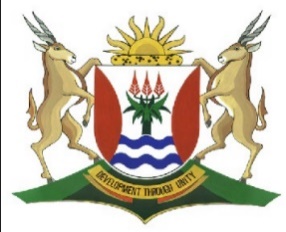               EASTERN CAPE                   EDUCATIONACCOUNTING FINAL ACCOUNTS TEST 2 - MEMORANDUM FOR MARKING QUESTION 11.1	GAAP principles[4]1.2  GENERAL LEDGER OF AMABELE TRADERS ON 28 FEBRUARY 2018 TRADING ACCOUNT	[11]1.3				PROFIT AND LOSS ACCOUNT[50](a)Historical Cost    (b)Matching Concept   (c)Materiality Concept  (d)Business Entity   2018Feb 28Cost of Sales(500 000 + 3 000 )503 0002018Feb28Sales ( 875 000  - 12600  + 5000 )867 400Profit and Loss364  400 867 400867  4002018Feb 28Salaries and Wages (96 750 - 14 400 )82 3502018Feb28Trading Account 364 400Discount Allowed800Fee Income( 8 400 + 4 000 )12 400Insurance (9 800  - 1 620 )8 180Rent Income(41 100 - 3 300 )37 800Bank Charges 1 210Discount Received880Bad Debts (5 200 + 720 )5 920Stock Surplus  (16300 - 3000 -15 500 )2 200Telephone ( 12 560 + 450 )13 010Interest on fixed deposit2 200Water and electricity14 200Stationery (10 800 - 460 )10 340Interest on loan( 13 500 + 4 500 )18 000Sundry Expenses5 400Depreciation 17 600Capital Account 242 870419 880419 880